                  Home Schooling 6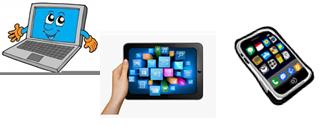 TODAY WE ARE LEARNING HOW TO USE HIS AND HER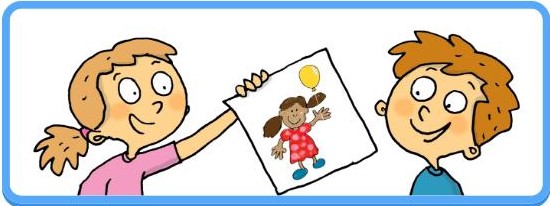 WE USE HIS TO SAY THAT SOMETHING BELONGS TO A BOY.FOR EXAMPLE: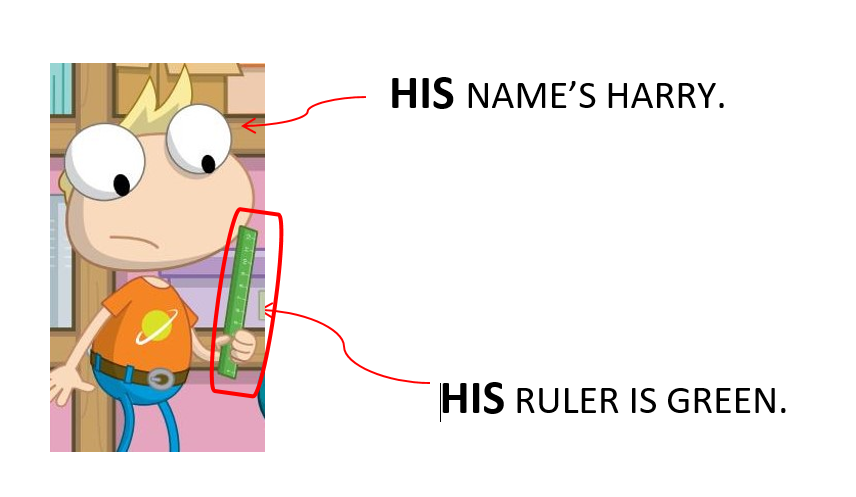 THE RULER BELONGS TO HARRY.WE USE HER TO SAY THAT SOMETHING BELONGS TO A GIRL.FOR EXAMPLE: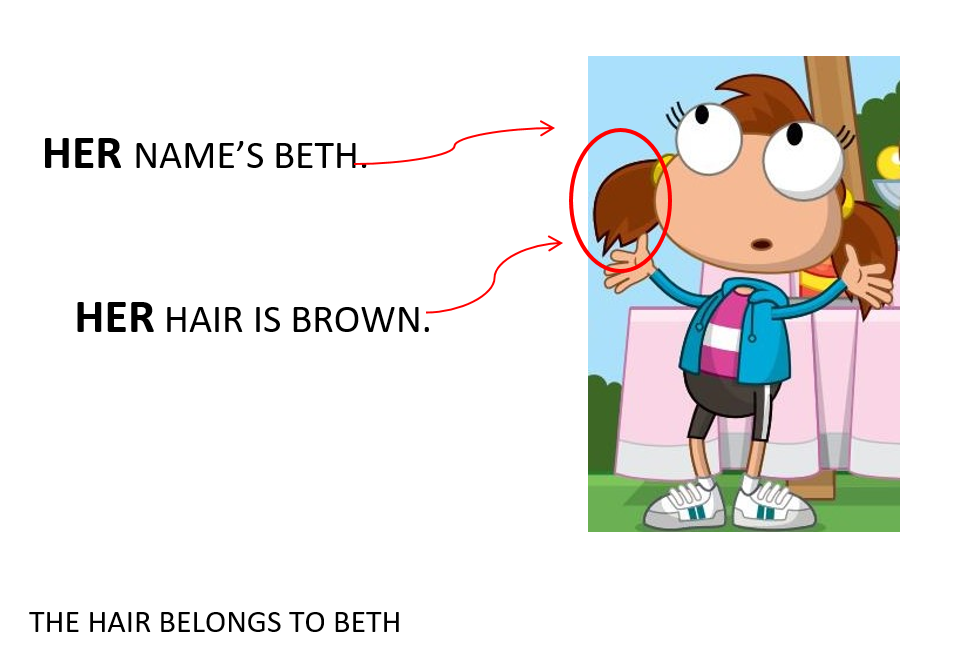 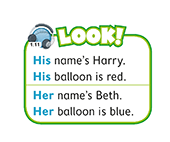 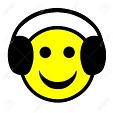 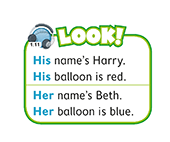 NOW CLICK AND WORK ONLINE: 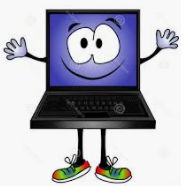 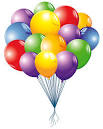 https://forms.gle/JcjfbUyMLRfiPtC97 PLEASE PRESS “SUBMIT/SEND” AT THE END OF YOUR ONLINE WORKPOR FAVOR PRESIONAR “ENVIAR” AL FINAL DEL TRABAJO EN LINEA